МИНИСТЕРСТВО ОБРАЗОВАНИЯ И НАУКИ РЕСПУБЛИКИ САХА (ЯКУТИЯ)ГОСУДАРСТВЕННОЕ АВТОНОМНОЕ ПРОФЕССИОНАЛЬНОЕ ОБРАЗОВАТЕЛЬНОЕ УЧРЕЖДЕНИЕ РЕСПУБЛИКИ САХА (ЯКУТИЯ) РЕГИОНАЛЬНЫЙ ТЕХНИЧЕСКИЙ КОЛЛЕДЖ В Г. МИРНОМПовышение качества подготовки обучающихся по дисциплине «Информационные технологии в профессиональной деятельности» через дистанционные образовательные технологии в условиях реализации ФГОСImproving the quality of training of students in the discipline «Information technologies in professional activity” through distance learning technologies in the context of the implementation of the Federal State Educational StandardНаправление: Информатика и вычислительная техника; Информационная безопасностьАвтор: Касаткина Татьяна Евгеньевна, Государственное автономное профессиональное образовательное учреждение Республика Саха(Якутия) «Региональный технических колледж в г.Мирном», Россия, г.МирныйДолжность: Преподаватель информатикиAuthor: Kasatkina Tatiana Evgenievna,State Autonomous ProfessionalEducational Institution of the Republic of Sakha (Yakutia)«Regional Technical College in Mirny»,Russia, MirnyPosition: Computer Science TeacherКонтактная информация: Тел.8-999-245-18-26Электронная почта: kasatkina_te@mrtk-edu.ru2022 г.УДК.004АННОТАЦИЯЦель работы: формирование единой информационно - образовательной среды, направленной на внедрение электронного обучения и дистанционных образовательных технологий в колледже, для повышения многообразия траекторий профессионального развития, гибкости программ профессионального обучения и уровня доступности образования. Сегодня процесс информатизации общества стал одним из значимых глобальных процессов современности. Информатизация является одним из условий успешного решения задач социально-экономического развития страны, а одним из ее наиболее приоритетных направлений является информатизация образования, которая создает методологическую и материальную основу для возникновения и развития новых форм получения образования. Одной из таких форм является дистанционное обучение, которое открывает новые возможности как для обучаемого, так и для педагога, значительно расширяя информационное пространство, информационную сферу обучения. Применение современных информационных технологий обеспечивает сохранение и повышение мотивации у обучающихся. Дистанционное обучение — это важный аспект самостоятельной работы обучающегося по изучаемой теме.AnnotationThe purpose of the work: the formation of a unified information and educational environment aimed at the introduction of e-learning and distance learning technologies in college, to increase the diversity of professional development trajectories, flexibility of vocational training programs and the level of accessibility of education.Today, the process of informatization of society has become one of the most significant global processes of our time. Informatization is one of the conditions for the successful solution of the tasks of socio-economic development of the country, and one of its most priority areas is the informatization of education, which creates a methodological and material basis for the emergence and development of new forms of education. One of these forms is distance learning, which opens up new opportunities for both the student and the teacher, significantly expanding the information space, the information sphere of education.The use of modern information technologies ensures the preservation and increase of motivation among students. Distance learning is an important aspect of the student's independent work on the topic being studied.Ключевые слова: дистанционное обучение, курс, информационные технологии, модуль, учебный элемент, принцип.Keywords: distance learning, course, information technology, module, learning element, principle.Сегодня процесс информатизации общества стал одним из значимых глобальных процессов современности. Информатизация является одним из условий успешного решения задач социально-экономического развития страны, а одним из ее наиболее приоритетных направлений является информатизация образования, которая создает методологическую и материальную основу для возникновения и развития новых форм получения образования. Одной из таких форм является дистанционное обучение, которое открывает новые возможности как для обучаемого, так и для педагога, значительно расширяя информационное пространство, информационную сферу обучения [3]. В настоящее время дистанционное обучение активно применяется в системе среднего профессионального и высшего образования, а также в системе повышения квалификации специалистов, в том числе педагогов. В 2020 году пандемия COVID-19 стала причиной перехода учебных заведений на дистанционное и смешанное обучение. Формы работы, которые раньше не применялись, стали ежедневно совершенствоваться в учебных заведениях.Применение современных информационных технологий обеспечивает сохранение и повышение мотивации у обучающихся. Дистанционное обучение — это важный аспект самостоятельной работы обучающегося по изучаемой теме.Курс разработан на модульной основе: каждый модуль - это стандартный учебный раздел, включающий четко обозначенный объем знаний и умений, предназначенный для изучения в течение определенного времени, или – зачетная единица, качество работы которой фиксируется практическими работами и тестовыми заданиями. Основные требования к построению такой структуры: логичность выделения структурной единицы, обозримость ее с содержание раздела, наличие для обучающегося возможности прямой навигации из любой структурной единицы в любую другую, логически с ней связанную, возможность перейти от данного раздела к другому разделу курса. Для изучения каждого модуля разрабатывается специальный пакет методических пособий, содержащих необходимые теоретические положения, руководства к выполнению действий и контролирующие тесты, и задания.Разработка дистанционного курса строится на принципах модульного обучения:Принцип деятельности; Принцип структуризации содержания обучения; Принцип гибкости;Принцип динамичности; Принцип осознанной перспективы; Принцип паритетности [2].Принципиально важным для дистанционного обучения является модульность структуры учебного материала. Модульность означает, что весь учебный материал делится на небольшие, но логически связанные модули (блоки). Переход от одного модуля к другому осуществляется на основании рубежного контроля знаний. Предполагается, что переход к следующему модулю без успешно сданных испытаний по предыдущему модулю невозможен.     Модульная структура учебного материала обеспечивает индивидуализацию обучения и позволяет гибко управлять учебным процессом. Для этого в него включаются тестовые задания, практические работы, обращения к ранее изученному материалу и т.п. Использование совокупности подобных методических приемов обеспечивает наличие двунаправленного информационного потока между обучающимся и системой дистанционного обучения.Модуль - формирование самостоятельно планируемой единицы учебной деятельности, помогающей достичь четко определенных целей. модульВ работах Ю.К. Башлова и В.А. Рыжова находим понимание модуля как определенного объема информации, необходимой для выполнения какой-либо конкретной профессиональной деятельности.Каждый модуль в учебной программе оформляется в виде отдельного документа и включает в себя:ориентировочную часть (цели, информационные ресурсы, перечень учебных элементов);информационную часть;диагностическую часть (тесты и практические задания);Модули в свою очередь представляются в виде учебных элементов. Определим понятие учебного элемента.Учебный элемент – структурный элемент модуля, раскрывающий один из важных элементов содержания.Каждый учебный элемент, входящий в модуль, оформляется в виде отдельного раздела и включает в себя:ориентировочную часть (информационные ресурсы);информационную часть (основное содержание);диагностическую часть (тесты и практические работы) [1].Структура дистанционного курса по дисциплине «Информационные технологии в профессиональной деятельности»: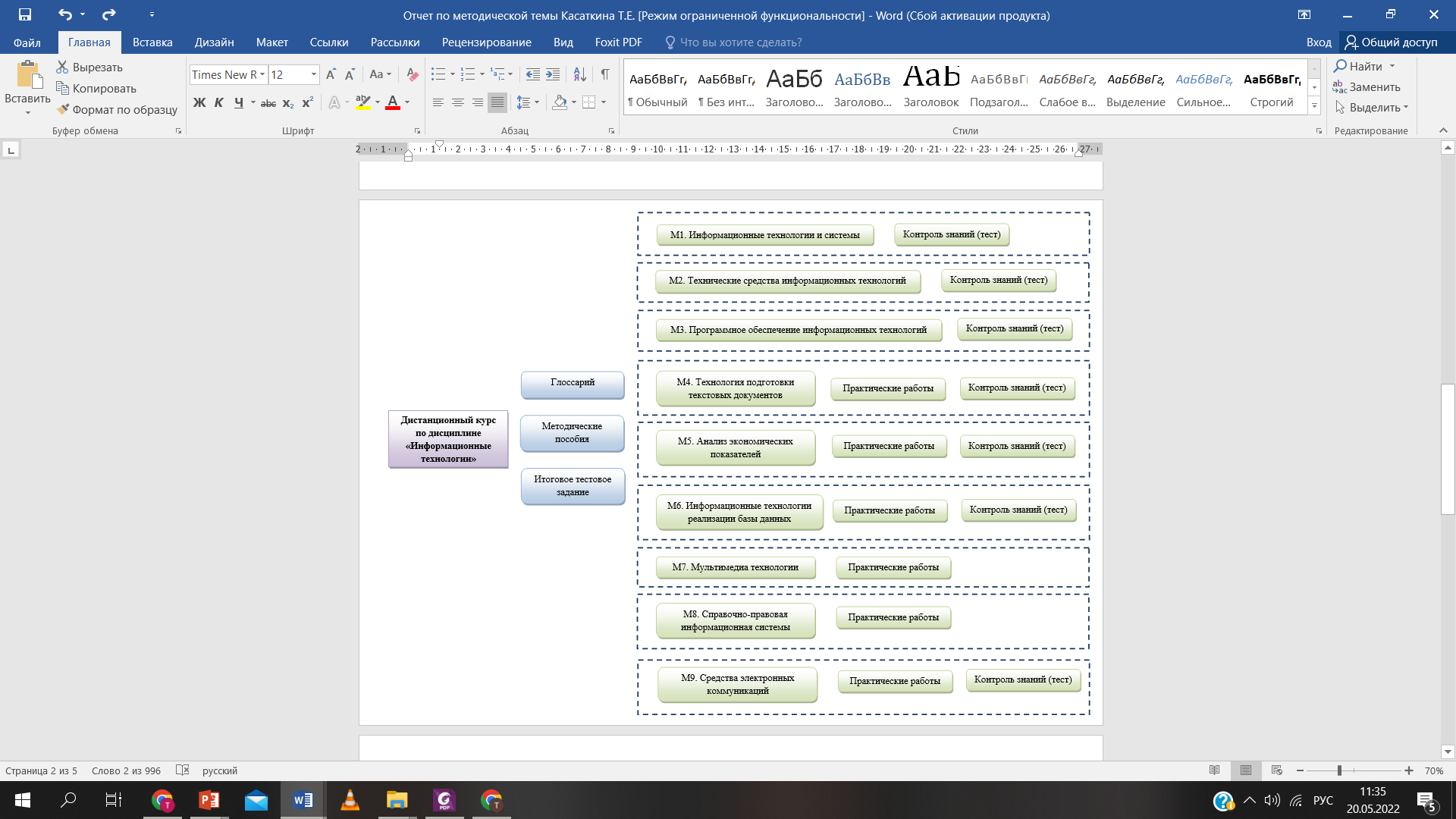 Рисунок 1 - Структура дистанционного курса по дисциплине «Информационные технологии в профессиональной деятельности»Таким образом, дистанционное обучение является перспективным направлением, и его развитие в системе образования продолжается. Данный способ очень удобен для людей с ограниченными возможностями, находящихся в декретном отпуске, не имеющих возможность покинуть место жительства или работы, и для тех, кто любит учиться, но не обладает достаточным количеством времени и денежных средств. СПИСОК ИСПОЛЬЗОВАННЫХ ИСТОЧНИКОВАндреев А.А. К вопросу об определение понятия «дистанционное обучение» [Электронный ресурс]. Режим доступа: http://www/e-joe.ru/sod/97/4_97/st096.htmlПолат Е.С., Бухаркина И.Ю.,Моисеева М.В. Теория и практика дистанционного обучения: Учеб. Пособие для студентов высших педагогических учебных заведений/Под ред. Е.С.Полат.: Издательский центр «Академия», 2004.Овсяников В.И. Дистанционное образование в России: постановка проблемы и опыт организации. М.:РИЦ «Альфа»; МГОПУ им.Шолохова, 2001.